   Current Issues in Marine Environmental Science   
INDIAN RIVER STATE COLLEGE COURSE SYLLABUS
COURSE NUMBER: OCB 3017
   Summer I and II 2015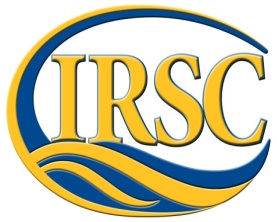 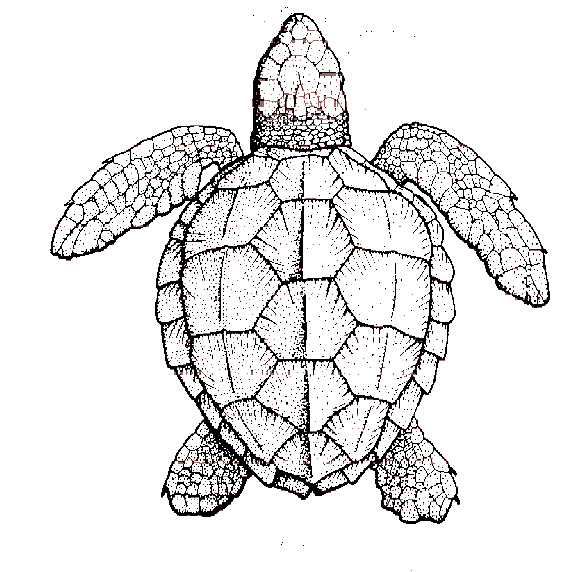 Instructor:		Dr. Jennifer Capers			Office: N-212 (Main)Office hours: Check schedule on websiteE-mail: jcapers@irsc.eduRequired Textbook: 	Essentials of Oceanography, 11th ed., Trujillo and Thurman.  Websites:		Blackboard, My website: www.jcapers-irsc.weebly.com Learning Outcomes:At the successful end of this course, the student will be able to:Apply critical thinking skills based on collecting, analyzing, and drawing conclusions based on data.Recognize that there is one world ocean that contains majority of the livable space on the planet.Describe basic physical, chemical, and geological features of the ocean and coastal systems dealing with currents, tides, temperature, pH, geological features and biological zonation.Explain the ocean’s effect on climate and be able to discuss the concept of climate change.Identify the various habitat zones of the ocean.Identify major groups of organisms found in the ocean and coastal aquatic systems.Explain human impacts on the ocean.COURSE STRUCTURE AND POLICIES: (please read carefully)In order to do well in this course, you will be expected to attend all lectures, take good notes, actively participate in the in-class exercises and discussion, and read the assigned material.Class Meetings – Attendance is mandatory!  It is important you are present in order to receive all of the information.  Also, we will have various discussions on marine issues as well as presentations/exercises that you will have to be present for.  Data and summary of research papers homework -  You will be required to still collect data from the Kilroys like you did during OCB 2010.  I will also provide you with primary literature sources dealing with marine topics – you will read and summarize the papers  Review Research Paper and “Design a Newly Discovered Marine Species” project – This will be done during Summer II.  Examinations –  3 100pt Exams (essay, short answer, matching) will be given throughout the semester.  You will be allowed to drop your lowest score (there will be NO make-up exams).  A 200pt exam 4 and comprehensive final (that cannot be dropped!) will be given at the end of the semester.  The exams will be based on the material presented in class (including anything posted on Blackboard, handouts, etc.) and on the assigned readings. MAKE-UP POLICY: No make-up exams will be given (that’s why I give a drop exam).   Contact instructor before exam if you plan to miss it.  Last day to withdraw – June 28thEXTRA CREDIT: No extra credit is given.  Students need to spend their time on required material.Cheating: Cheating, including plagiarism and cell phone use during exams, of ANY kind will not be tolerated by this department.  Any student caught cheating will receive an immediate F on the assignment – possibly the course.  DISABILITIES POLICY:Indian River State College provides reasonable accommodations to students with documented disabilities through the Educational Services Division / Student Disability Services Office.  The rights of students with disabilities which pertain to post-secondary education are provided under Section 504 of the Rehabilitation Act of 1973 and the Americans with Disabilities Act (ADA) of 1990. These laws prohibit discrimination by institutions to "otherwise qualified" students with disabilities. This enables such students to have an equal opportunity to benefit from the education offered by those institutions.DISCRIMINATION POLICY: Indian River State College does not discriminate on the basis of race, color, national origin, ethnicity, sex, religion, age, disability, sexual orientation, marital status, veteran status or genetic information in its programs and activities.TENTATIVE SCHEDULE – Subject to change!!!!!!This course runs through Summer I and II.  We will meet face-to-face majority of the time during Summer I (pay attention to dates since there will be times I cannot meet due to other commitments) and only some during Summer II.  During Summer II, we will not meet face to face as much – this will be time for you to write/complete your review research paper and project.DayTopicReadingOcean Literacy Principle(s)2013May 5Introduction, Review of Geology of the OceanChapter 2, 3Handouts/Powerpoint1a, 1b, 2a, 2eMay 7Cont., FL Geology, FL SedimentsChapter 2,3,4Handouts/Powerpoint1a, 1b, 2a, 2eMay 14FL Hydrological Environment, Salt Water IntrusionHandouts/Powerpoint1eMay 19EXAM 1 in Testing Center May 18 and 19Natural Communities of FLHandouts/Powerpoint5a, 5c, 5d, 7fMay 21Marine Life, Primary ProductivityChapter 12-15Handouts/Powerpoint5a, 5c, 5d, 7f2d, 3e, 4a, 4b, 5b, 5g, 6dJune 2Cont. Primary ProductivityJune 9contJune 11EXAM 2 in Testing Center June 8 and 9Indian River LagoonChapter 10Handouts/Powerpoint1g, 5i, 6dJune 16Issues Facing KOE WatershedFish KillChapter 11Handouts/Powerpoint1g, 1h, 6d, 7cJune 18Cont. Watershed IssuesJune 23Exam 3 in Testing Center June 17 and 18Climate ChangeChapter 16Handouts/Powerpoint1c, 1d, 2d, 3f, 3g, 6aJune 25Cont. Climate ChangeJune 30Ocean AcidificationChapter 5Handouts/Powerpoint1e, 5f, 6eWeek of July 6EXAM 4 and Comprehensive Final in Testing CenterResearch Paper Dates:Topic and 2 literature sources – due 5/19Final Draft – due week of July 6thFinal Paper – due July 30Design Newly Discovered Marine SpeciesWe will set up meeting time during Summer II for everyone to come in and presentPoints3 Exams (lowest score dropped) 	            200Final Exam			            200Homework/Paper/Project                          200Total:                                       600                    Grading ScaleA= 90-100%B= 80-89%C= 70-79%D= 60-69%F= >60%